PRISMA 2009 Flow Diagram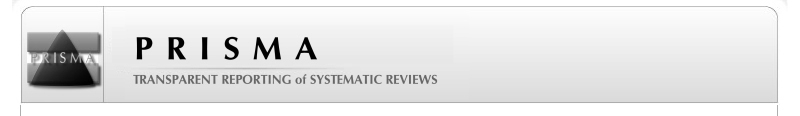 	Figure 1. Preferred Reporting Items for Systematic Reviews and Meta-Analyses (PRISMA) flow chart.PM: Pubmed; SC: Scopus; SD: Science Direct. 